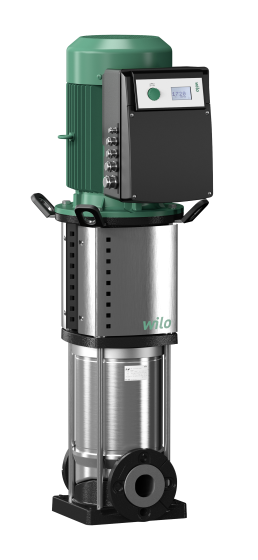 Descriptif pompe multicellulaireWilo-Helix VE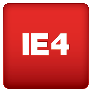 